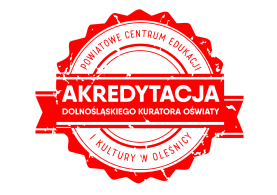 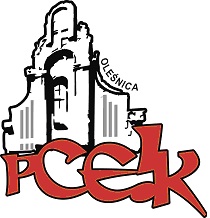 ZAPRASZAMY NA WARSZTATKOD:  W22Adresaci:  Nauczyciele pracujący z dziećmi z niepełnosprawnością intelektualnąCele:  	Nauczyciele podejmują działania motywujące uczniów do zaangażowania i efektywnej współpracy w trakcie zajęć rewalidacyjnych.  Działania te są ukierunkowane na rozpoznawanie predyspozycji psychofizycznych ucznia oraz  dostosowanie metod i form  pracy do jego aktualnych potrzeb.PROGRAM SZKOLENIA:Wprowadzenie metod aktywizujących, gier i zabaw wspierających proces rewalidacyjny w szczególności:● ćwiczenia analizy i syntezy wyrazu   ●ćwiczenia a koncentrację   ● ćwiczenia doskonalące technikę czytania   ● gry rozwijające wyobraźnię   ● ćwiczenia wspierające proces kształtowania pojęćTermin szkolenia –   30.10.2018 r.      godz. 15.30			 15.11.2018 r.      godz. 15.30Czas trwania – 10 godzin dydaktycznych (2 x 5 godz. dyd.)Osoba prowadząca  - Alina Żwirblińska,  nauczyciel dyplomowany, pedagog specjalny, nauczyciel – doradca metodyczny.Osoby zainteresowane udziałem w formie doskonalenia prosimy o przesyłanie zgłoszeń do 25.10.2018 r. Zgłoszenie na szkolenie następuje poprzez wypełnienie formularza (załączonego do zaproszenia) i przesłanie go pocztą mailową do PCEiK. Ponadto przyjmujemy telefoniczne zgłoszenia na szkolenia. W przypadku korzystania z kontaktu telefonicznego konieczne jest wypełnienie formularza zgłoszenia w dniu rozpoczęcia szkolenia. Uwaga! Ilość miejsc ograniczona. Decyduje kolejność zapisów.Odpłatność:● nauczyciele z placówek oświatowych prowadzonych przez Miasta i Gminy, które podpisały z PCEiK porozumienie dotyczące doskonalenia zawodowego nauczycieli na 2018 rok oraz z placówek prowadzonych przez Starostwo Powiatowe w Oleśnicy –  40 zł.●  nauczyciele z placówek oświatowych prowadzonych przez Miasta i Gminy, które nie podpisały z PCEiK porozumienia dotyczącego doskonalenia zawodowego nauczycieli na 2018 rok, nauczyciele z placówek niepublicznych  – 200 złverte*  w przypadku form liczących nie więcej niż 4 godziny dydaktyczne i realizowanych przez konsultanta/doradcę  metodycznego zatrudnionego w PCEiK.Wpłaty na konto bankowe Numer konta: 26 9584 0008 2001 0011 4736 0005Rezygnacja z udziału w formie doskonalenia musi nastąpić w formie pisemnej (np. e-mail), najpóźniej na 3 dni robocze przed rozpoczęciem szkolenia. Rezygnacja w terminie późniejszym wiąże się z koniecznością pokrycia kosztów organizacyjnych w wysokości 50%. Nieobecność na szkoleniu lub konferencji nie zwalnia z dokonania opłaty.